Overview of the Entire Bible ScheduleWeek 1 – Content Overview of the Entire BibleWeek 2 – Storyline Overview of the Entire BibleWeek 3 – Jesus in the Old TestamentWeek 4 – Pentateuch, Part 1 (Genesis 1-11)Week 5 – Pentateuch, Part 2 (Genesis 12 – Deuteronomy)Week 6 – Historical Writings, Part 1 (Joshua – 2 Samuel)Week 7 – Historical Writings. Part 2 (1 Kings – 2 Chronicles)Week 8 – Historical Writings, Part 3 (Ezra – Esther)Week 9 – Poetry (Job – Song of Solomon)Week 10 – Prophets (Isaiah – Malachi)Week 11 – Gospels & Acts (Matthew – Act)Week 12 – Letters & Revelation (Romans – Revelation)For any questions, email bnistor@sheridanhills.org. Core Seminars—Overview of the Entire Bible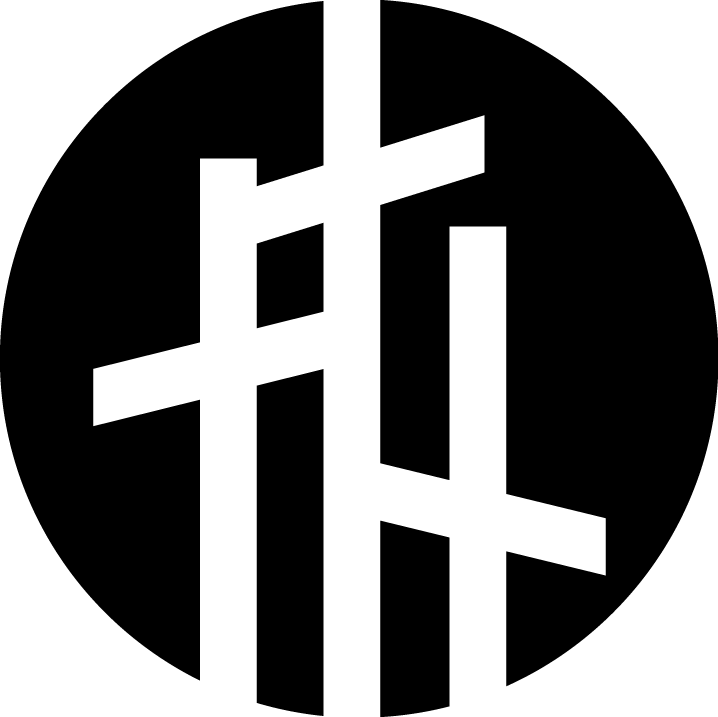 Class 2:  Storyline Overview of the Entire Bible“Do your best to present yourself to God as one approved, a worker who has no need to be ashamed, rightly handling the word of truth.” (2 Timothy 2.15)NOTES:NOTES (cont.)